           Администрация 						сельского поселения  Васильевка 		           муниципального района Безенчукский		          Самарской области					 Центральная ул., 50, с. Васильевка, 446235				 тел.:(846) 49-3-86                 факс: 49-3-16e-mail: adm.vasiljewka@yandex.ru						     ОКПО 79170685, ОГРН 1056362024806ИНН 6362012495, КПП 636201001	с.ВасильевкаОб организации и проведении месячника по  благоустройству, озеленению и улучшению внешнего облика сельского поселения Васильевка      В связи с окончанием зимнего сезона, в целях повышения уровня благоустройства и санитарного состояния населенных пунктов поселения, прилегающих территорий предприятий и организаций, в соответствии с Федеральным законом от 06.10.2003 г. №131-ФЗ «Об общих принципах организации местного самоуправления в Российской Федерации», Законом Самарской области от 29.05.2018 г.  «О порядке определения границ прилегающих территорий для целей благоустройства в Самарской области», «Правилами благоустройства территории сельского поселения Васильевка муниципального района Безенчукский Самарской области» утвержденными решением собрания представителей сельского поселения Васильевка от 05.09.2017 №78/29 (далее – Правила), в целях улучшения внешнего облика сельского поселения Васильевка, повышения уровня благоустройстваП О С Т А Н О В Л Я Ю:	1. Провести в сельском поселении Васильевка с 08.04.2019 г. по 07.04.2019  г. месячник по благоустройству, озеленению и улучшению внешнего облика сельского поселения Васильевка. В рамках месячника 13.04.2018 г. и 20.04.2018 г. провести мероприятия по наведению порядка на территории сельского поселения Васильевка.    2. Создать оргкомитет по организации и проведению месячника по благоустройству, озеленению и улучшению внешнего облика сельского поселения Васильевка и утвердить его состав согласно Приложению №1.    3.  Утвердить план мероприятий по проведению месячника по благоустройству, озеленению и улучшению внешнего облика сельского поселения Васильевка согласно Приложению №2.    4.  Закрепить территории села Васильевка для проведения мероприятий по благоустройству, озеленению и улучшению внешнего облика сельского поселения Васильевка за организациями, предприятиями, субъектами предпринимательства согласно Приложению №3.     5. Рекомендовать предприятиям, организациям, субъектам предпринимательства в период проведения  месячника по благоустройству, озеленению и улучшению внешнего облика сельского поселения Васильевка  содержать закрепленные участки в надлежащем порядке, регулярно проводить уборку сорной растительности и бытового мусора.         6.  Запретить свалку мусора в неотведенных местах, как лесозащитная  зона и другие  окрестности территории сел  Васильевка и ж/д разъезд Башкирский.    7. Вывоз крупногабаритного бытового мусора и жидких бытовых отходов осуществлять только на санкционированную свалку пос. Безенчук.    8.  Довести данное Постановление до руководителей всех форм собственности и до населения.    9. Опубликовать данное постановление в газете «Вестник сельского поселения Васильевка».   10.  Контроль за исполнением данного Постановления оставляю за собой.Глава сельского поселения Васильевка                                                                            Т.А.БанноваИсп. Голованова О.Ф., 49316Приложение 1
к постановлению администрации
сельского поселения  Васильевка            муниципального района БезенчукскийСамарской области
от 04.04.2019 г. №19С О С Т А Воргкомитета по организации и проведению месячника по благоустройству, озеленению и улучшению внешнего облика сельского поселения ВасильевкаБаннова Т.А. – Глава сельского поселения, руководитель оргкомитетаГолованова О.Ф. – специалист 1 категории Администрации сельского поселения Васильевка, заместитель руководителя оргкомитета.Члены оргкомитета:- Голованова Л.Н. – директор ГБОУ СОШ с. Васильевка (по согласованию)- Киселева Н.В.  – руководитель СДК с. Васильевка  (по согласованию)- Вдовенко С.В. – руководитель  ООО «Агроальянс» и ООО «Русское подворье» (по согласованию)- Ерохин В.Г. – директор ООО «Центр» (по согласованию)- Шешунова Н.В. – делопроизводитель Администрации- Быкова Н.Е. – председатель Собрания представителей с/поселения Васильевка- Шешунова О.В. – заведующая ФАП с. Васильевка- Нечаева М.И. – старший воспитатель д/сада «Незабудка» СП ГБОУ ООШ с. Васильевка - Астраханский Е.А. – тренер спортивной школы «Ринг»- Соловьева Н.В – начальник ОПС с. Васильевка  - Гражданкин Г. - Священник Молельной комнаты в честь Святого Архангела Михаила. Приложение 2к постановлению администрациисельского поселения  Васильевка            муниципального района БезенчукскийСамарской областиот 04.04.2019 г. №19                                                       П Л А Нмероприятий по проведению месячника по благоустройству,озеленению и улучшению внешнего обликасельского поселения ВасильевкаПриложение 3
к постановлению администрации
сельского поселения  Васильевка            муниципального района БезенчукскийСамарской области
от 04.04.2019 г. №19Закрепление территорий села Васильевка за организациями, предприятиями, субъектами предпринимательства для проведения мероприятий по благоустройству, озеленению и улучшению внешнего облика сельского поселения Васильевка	Прилегающая к зданию территория, подлежащая уборке, содержанию в чистоте и порядке устанавливается согласно Правилам в следующих границах:Для индивидуальных жилых домов - по периметру земельного участка домовладения, а со стороны въезда (входа) - до края тротуара, газона, прилегающих к дороге, при их отсутствии - до края проезжей части дороги;  - до середины территорий, находящихся между двумя землевладениями (п. 18.2.1.1.);Для нежилых зданий (п. 18.2.1.4.):-по длине - на длину здания плюс половина расстояния до соседнего здания, строения, в случае отсутствия соседних зданий - 25 метров;-по ширине - от фасада здания до края проезжей части дороги, а в случаях:наличия местного проезда, сопровождающего основную проезжую часть улицы - до ближайшего к зданию бордюра местного проезда;устройства вокруг здания противопожарного проезда с техническим тротуаром - до дальнего бордюра противопожарного проезда;Для промышленных объектов - 50 метров от ограждения по периметру (п. 18.2.1.6.);Для строительных объектов - 15 метров от ограждения по периметру (п. 18.2.1.7.);           ½ расстояния до соседнего здания (в случае отсутствия  соседних зданий – 25м)             По длине здания                                                                                        Прилегающая территорияЛист ознакомления руководителей предприятий, организаций, субъектов предпринимательства с Постановлением от 04.04.2019 г. №19 «Об организации и проведении месячника по  благоустройству, озеленению и улучшению внешнего облика сельского поселения Васильевка»    ПОСТАНОВЛЕНИЕот 04.04.2019 г.              №19№ п/пНаименование мероприятийВиды и объемы работОтветственные 1.Уборка придомовых территорий от сорной растительности и бытового мусораУборка сорной растительности и мусора 45000 кв.м Жители села 2.Уборка территорий администрации, школы, детского сада, спорт школы Ринг, ФАП ,СДК с.Васильевка, центральной площади, детских площадок, спортивной площадки, кладбища от мусора и сорной растительностиУборка мусора 50 000 кв.мАдминистрация,ГБОУ СОШ с. Васильевка, СДК с. Васильевка, библиотека СДК с. Васильевка, д/сад «Незабудка» СП ГБОУ ООШ с. Васильевка, спортшкола «Ринг», ФАП, жители 3.Ликвидация стихийных скоплений мусора в селе Вывоз мусора на отведенную свалку4 тн.Администрация с/п, жители села 4.Побелка бордюров  около памятника, световых опор улиц с.ВасильевкаПобелка бордюров, световых опор  Администрация, СДК с. Васильевка  5.Привлечение трудовых коллективов к уборке и санитарной очистке прилегающих территорий.Уборка сорной растительности и мусора – 5000 кв.мРуководители организаций и учреждений  6.Посадка саженцев деревьев  около школы, СДК с. Васильевка, жилых домов.  Разбивка клумб.        50 шт.Администрация с/п Васильевка, ГБОУ СОШ с. Васильевка, жители селаОрганизация, предприятие, субъект предпринимательстваПодпись, дата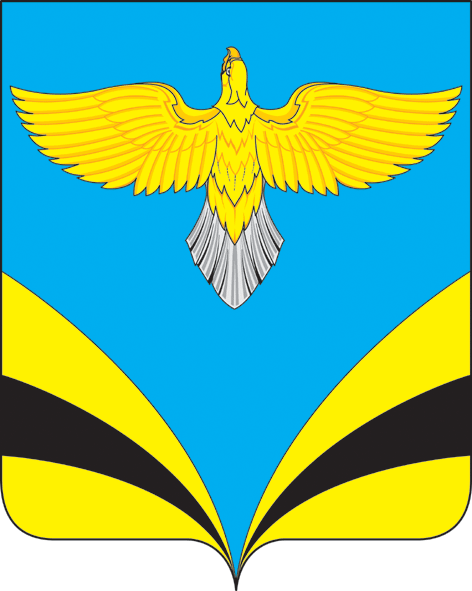 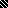 